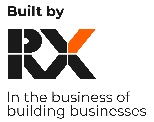 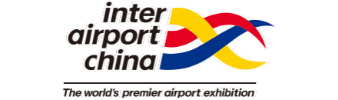 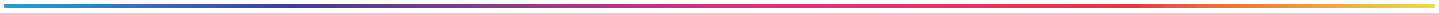 * Kindly read through the following information before completing the form, for any assistance, please contact Penny Pei at penny.pei@rxglobal.com or +86-10 5933 9392Submission: Please return the application form to penny.pei@rxglobal.comAbstract Guidance:Your abstract should provide a detailed description of the proposed presentation, the technical aspects to be discussed and any results/conclusions that will be shared.  inter airport China conference accepts speakers to share information about their organization’s technology and services, but promotion or sales-oriented presentations is not acceptable. Please ensure that you have the right to use all the content submitted in the application form. The organizer will not be responsible for any infringement of copyright or intellectual property rights for the presentations. In case of violation of academic ethics and infringement of the legal rights of third parties, the relevant legal responsibility shall be borne by the applicant.inter airport China is free to attend, however speakers will be required to cover their own expenses related to travel, catering and accommodation for attending the event.EN: English   CN: Chinese* Mandatory fields2023 RX Global. All rights reserved. For more information, please visit our website: inter airport ChinaPrivacy PolicyYour detailsYour detailsYour detailsYour detailsYour detailsYour detailsYour detailsFirst Name *Chinese Name *Chinese Name *(if applicable)Last Name *Chinese Name *Chinese Name *(if applicable)Mobile *Office PhoneOffice PhoneEmail Address *Job Title *ENENJob Title *CNCN(if applicable) (if applicable) (if applicable) (if applicable) Speaker Bio *e.g. work experience, awards, publications, for promotion purpose.ENENNo more than 150 words (punctuation included)No more than 150 words (punctuation included)No more than 150 words (punctuation included)No more than 150 words (punctuation included)Speaker Bio *e.g. work experience, awards, publications, for promotion purpose.CNCNNo more than 150 characters (punctuation included)No more than 150 characters (punctuation included)No more than 150 characters (punctuation included)No more than 150 characters (punctuation included)Company DetailsCompany DetailsCompany DetailsCompany DetailsCompany DetailsCompany DetailsCompany DetailsCompany Name *ENENCompany Name *CNCN(if applicable) (if applicable) (if applicable) (if applicable) Company Description *ENENNo more than 100 words (punctuation included)No more than 100 words (punctuation included)No more than 100 words (punctuation included)No more than 100 words (punctuation included)Company Description *CNCNNo more than 100 characters (punctuation included)No more than 100 characters (punctuation included)No more than 100 characters (punctuation included)No more than 100 characters (punctuation included)Company Logo *Please submit a clear company logo as an attachment to your email (ai or psd preferred), which will be used for promotion through online and offline channels.Please submit a clear company logo as an attachment to your email (ai or psd preferred), which will be used for promotion through online and offline channels.Please submit a clear company logo as an attachment to your email (ai or psd preferred), which will be used for promotion through online and offline channels.Please submit a clear company logo as an attachment to your email (ai or psd preferred), which will be used for promotion through online and offline channels.Abstract InformationAbstract InformationAbstract InformationAbstract InformationAbstract InformationAbstract InformationAbstract InformationPresentation Title *ENENPresentation Title *CNCN(if applicable) (if applicable) (if applicable) (if applicable) Presentation Abstract *e.g. basic content, conclusions, key topicENENNo more than 300 words (punctuation included)No more than 300 words (punctuation included)No more than 300 words (punctuation included)No more than 300 words (punctuation included)Presentation Abstract *e.g. basic content, conclusions, key topicCNCNNo more than 300 characters (punctuation included)No more than 300 characters (punctuation included)No more than 300 characters (punctuation included)No more than 300 characters (punctuation included)Presentation HighlightsThe key take-away for the audience from your presentationENENENCNCNPresentation HighlightsThe key take-away for the audience from your presentation1Presentation HighlightsThe key take-away for the audience from your presentation2Presentation HighlightsThe key take-away for the audience from your presentation3Terms and conditionsTerms and conditionsTerms and conditionsTerms and conditionsTerms and conditionsTerms and conditionsTerms and conditionsAuthorization for use of portrait *Please submit a clear business photograph of yourself as an attachment to your email, which will be used for promotion through online and offline channels.Please tick the box after the applicant has read in detail and confirms that he/she agrees to the provisions of the authorization statement.Authorization for use of portrait *Please submit a clear business photograph of yourself as an attachment to your email, which will be used for promotion through online and offline channels.Please tick the box after the applicant has read in detail and confirms that he/she agrees to the provisions of the authorization statement.Authorization for use of portrait *Please submit a clear business photograph of yourself as an attachment to your email, which will be used for promotion through online and offline channels.Please tick the box after the applicant has read in detail and confirms that he/she agrees to the provisions of the authorization statement.Authorization for use of portrait *Please submit a clear business photograph of yourself as an attachment to your email, which will be used for promotion through online and offline channels.Please tick the box after the applicant has read in detail and confirms that he/she agrees to the provisions of the authorization statement.Authorization for use of portrait *Please submit a clear business photograph of yourself as an attachment to your email, which will be used for promotion through online and offline channels.Please tick the box after the applicant has read in detail and confirms that he/she agrees to the provisions of the authorization statement.Authorization for use of portrait *Please submit a clear business photograph of yourself as an attachment to your email, which will be used for promotion through online and offline channels.Please tick the box after the applicant has read in detail and confirms that he/she agrees to the provisions of the authorization statement.Authorization for use of portrait *Please submit a clear business photograph of yourself as an attachment to your email, which will be used for promotion through online and offline channels.Please tick the box after the applicant has read in detail and confirms that he/she agrees to the provisions of the authorization statement.